A healthy lunch should have each of these items within it. Slow burning carbohydrates for long lasting energy, dairy for bones and good fats, fruit and veg for vitamins and minerals, healthy treats for happy lunches and plain water for ideal hydration.Mundella Primary School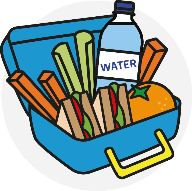 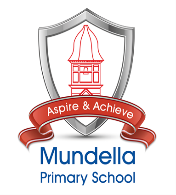 Five Star Lunch BoxMundella Primary SchoolFive Star Lunch BoxMundella Primary SchoolFive Star Lunch BoxMundella Primary SchoolFive Star Lunch BoxMundella Primary SchoolFive Star Lunch BoxCARBOHYDRATEDAIRYFRUIT / VEGETABLESSNACK / TREATDRINKPastaBreadPotatoRice(flavoured or filled to taste of child, consider removal of crusts or skins)Plain MilkYoghurtCheese(Preferably not toy foods like strings, strips etc.)Prepared potsWhole fruitsVeg Sticks(Preferably not toy foods like winders etc.)CrispsPlain PopcornCereal BarBiscuit(Please avoid high sugar and high salt snacks)Water(Plain old corporation Pop. No flavours, no squash, just water.)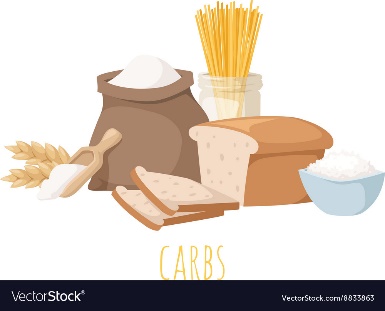 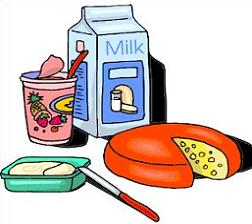 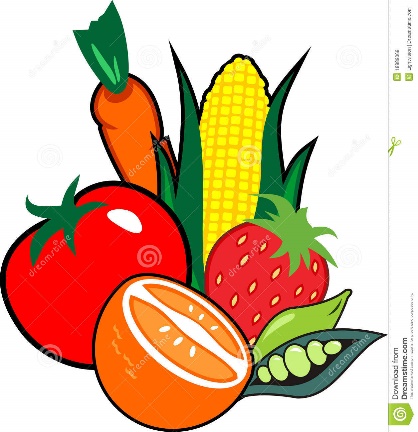 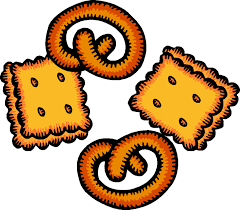 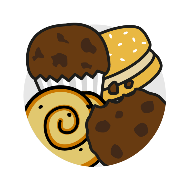 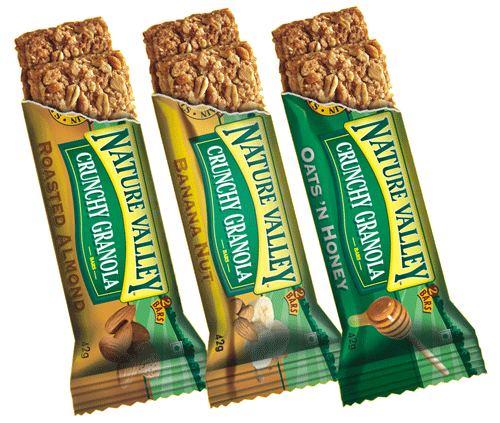 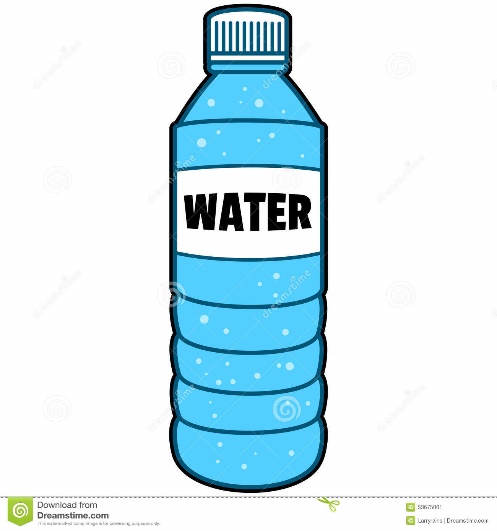 